Предметной недели в начальной школе.С  по 18 декабря 2019 г. проходила неделя начальных классовЦель проведения недели:Поиск путей повышения качества образовательного процесса через освоение и внедрение в практику работы современных образовательных технологий. показать методические приемы и формы организации урочной и внеурочной деятельности учащихся начальной школы, обеспечивающие повышение мотивации и познавательного интереса.Задачи предметной недели:
1. Создание условий максимально благоприятствующих получению качественного образования каждым учеником в зависимости от его индивидуальных способностей, наклонностей, культурно - образовательных потребностей.
2. Повышение интереса обучающихся к учебной деятельности.
3. Помощь учителям и ученикам в раскрытии своего творческого потенциала, организаторских способностей.
4. Формировать коммуникативные навыки, умение подчинять свои интересы интересам коллектива;5.  Обучать детей самостоятельности и творчеству.
Принцип проведения предметной недели - каждый ребенок является активным участником всех событий недели.
Он может попробовать свои силы в различных видах деятельности: решать задачи и примеры, сочинять, писать, мастерить, фантазировать, выдвигать идеи, реализовывать их, рисовать, загадывать (придумывать) и разгадывать свои и уже существующие задачи и загадки.Для успешной реализации поставленных задач был разработан и утвержден план методической недели:Заседание методического совета. Принятие решения о проведении «Методической недели учителей начальных классов». Создание творческой группы.Обсуждение плана мероприятий.Оперативное совещание по открытию методической недели.Проведение открытых уроков и мероприятий с последующим самоанализом и анализом экспертом деятельности учителя и учащихся с точки зрения эффективности.Круглый стол по итогам проведения «Методической недели».Заседание методического совета по вопросам: Эффективность использования современных образовательных технологий с целью повышения качества учебно-воспитательного процесса.Наглядное оформление материалов методической недели.     Каждый день недели посвящен одному из школьных предметов. Каждый день выявляются лучшие ученики по отдельным учебным дисциплинам.План проведения недели вывешивается на специальный стенд. Лучшие работы учеников помещаются в каждом классе для обсуждения, оценивания и выбора победителей.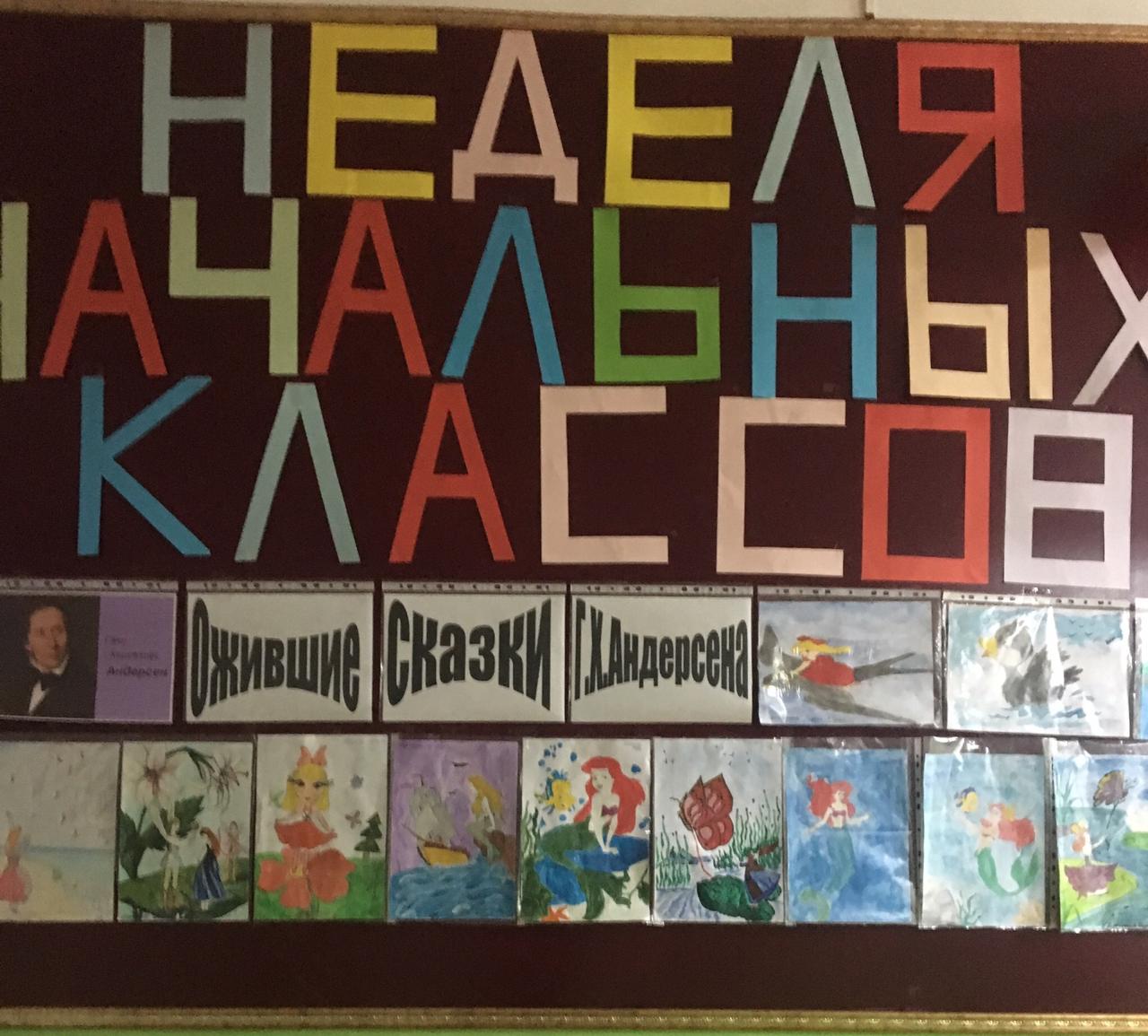 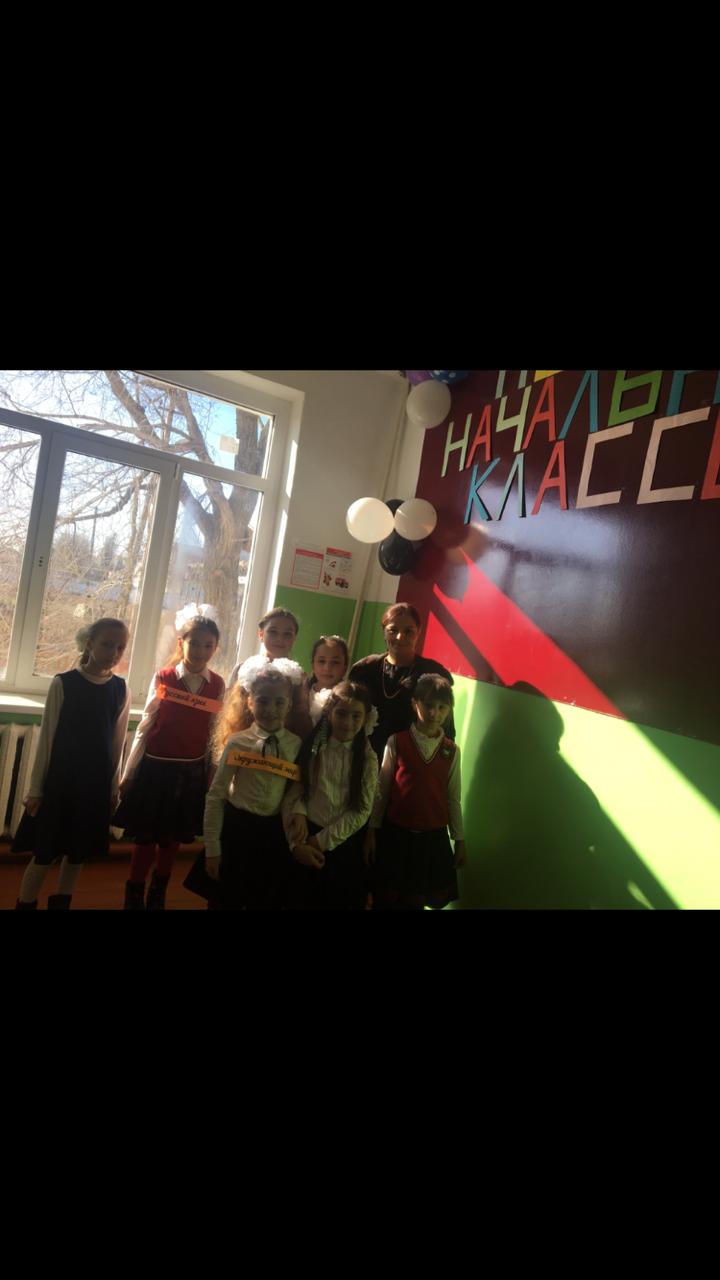 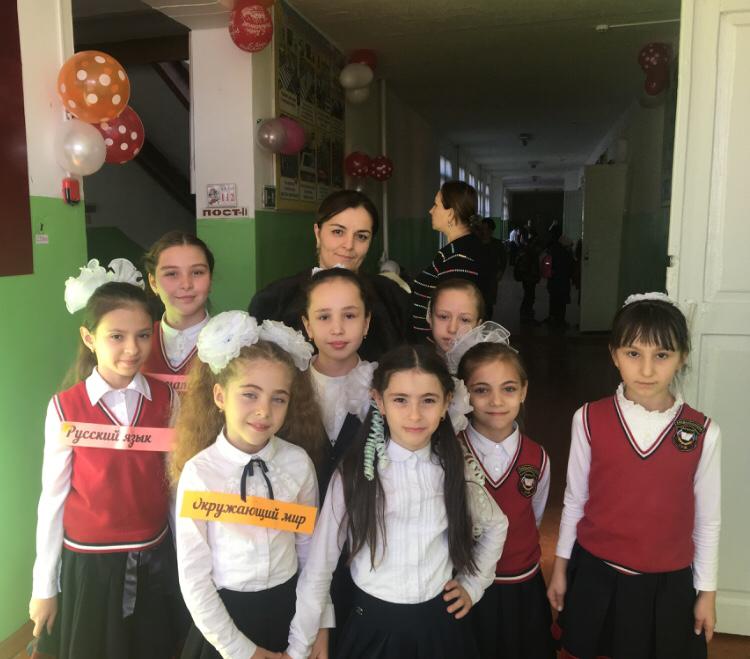 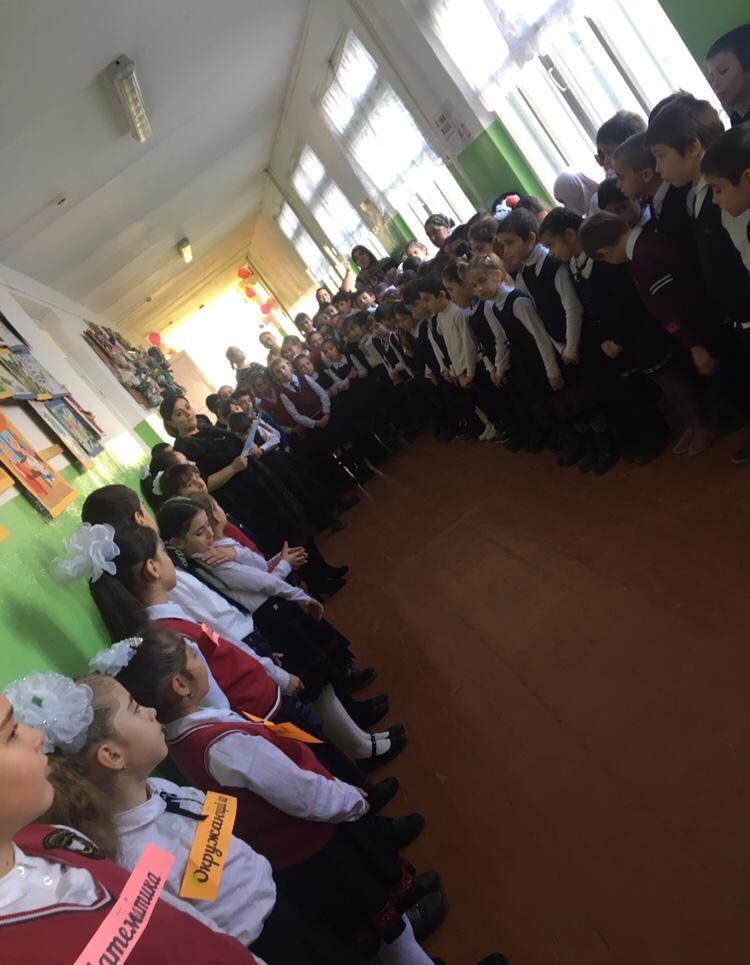 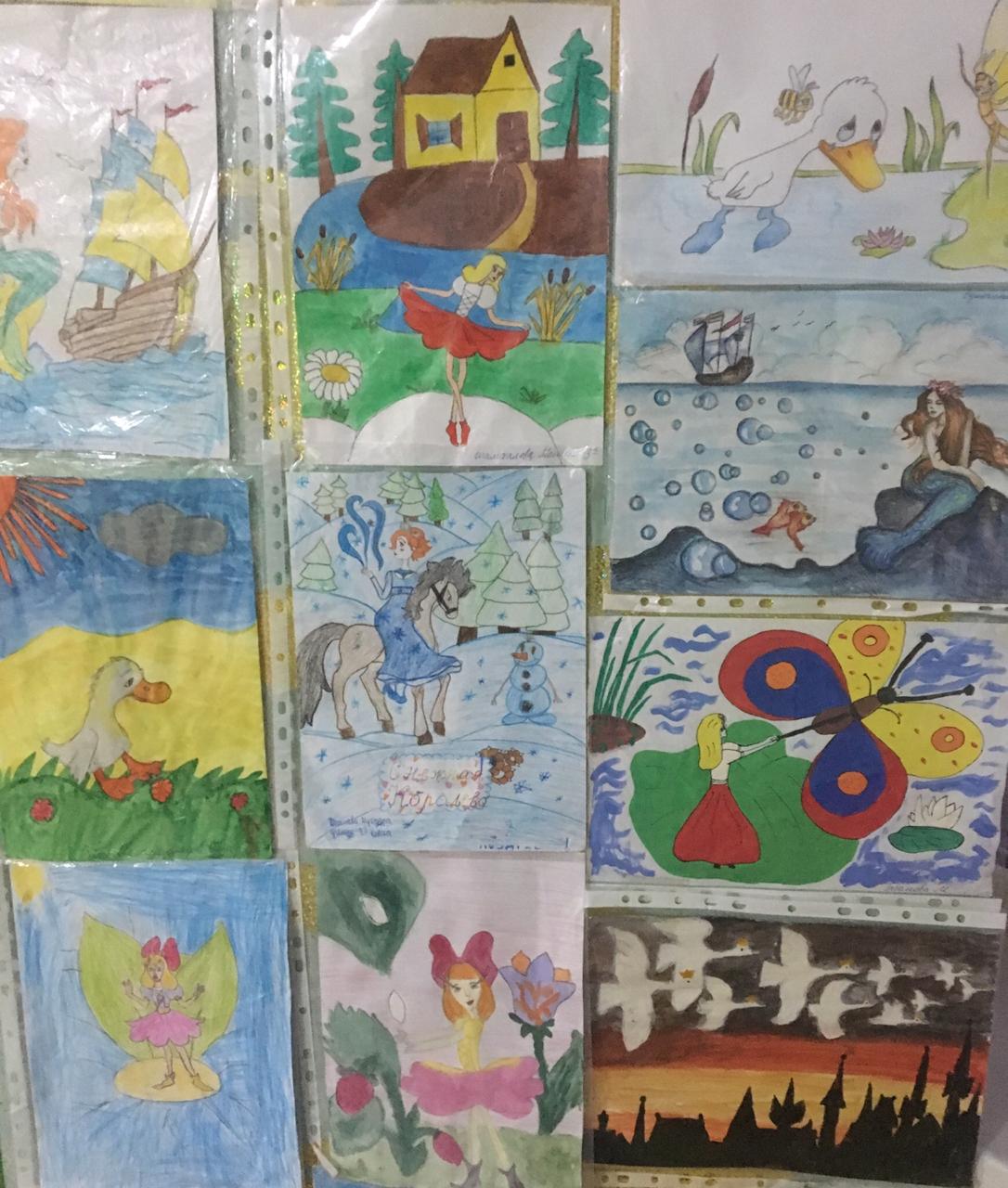 